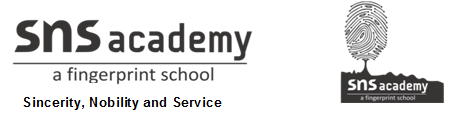 SOCIAL STUDIESWORKSHEET -22. Parallels and MeridiansNAME:                                                                            GRADE: VDATE: 29.6.20I.CHOOSE THE CORRECT ANSWER1. The two end points of the Earth axis are called _______________.        a. Lines      b. Poles       c. Dots2. The Prime meridian passes through a place called _____________.       a. Norwich     b. Greenwich       c. London3. To locate a place on a Globe we must its _____________________.      a. Longitude           b Latitude      c. Latitudes and Longitudes4.A _______________ is a network formed by parallels and Meridians.      a. Axis         b. Poles        c. Grid 5 .Meridians cut the parallels at ______________ angles.          a. Right      b. Left        c. AcuteII.MATCH THE FOLLOWINGIII .DEFINE THE FOLLOWING1. Axis__________________________________________________________________________________________________________________2. Grid__________________________________________________________________________________________________________________3. Prime Meridian__________________________________________________________________________________________________________________4. Equator__________________________________________________________________________________________________________________5. Parallels__________________________________________________________________________________________________________________IV.MARK THE FOLLOWING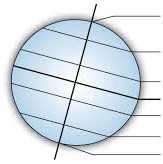 S,noColumn AColumn B1Tropic of cancer181 in number2Arctic circle0 ° latitude 3Antarctic circle90 °S4Meridians661/2° S5Parallels231/2° N6Equator360 in number7North pole0° longitude8South pole900° N9Prime meridian661/2 ° N1. Equator   2. Arctic circle     3. Antarctic circle    4.South pole  5.North pole    6.Tropic of Cancer  7.Tropic of Capricorn